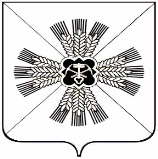 КЕМЕРОВСКАЯ ОБЛАСТЬПРОМЫШЛЕННОВСКИЙ МУНИЦИПАЛЬНЫЙ РАЙОНПРОМЫШЛЕННОВСКОЕ  ГОРОДСКОЕ ПОСЕЛЕНИЕСОВЕТ НАРОДНЫХ ДЕПУТАТОВПРОМЫШЛЕННОВСКОГО ГОРОДСКОГО  ПОСЕЛЕНИЯ3 созыв,      54-е заседаниеРЕШЕНИЕот «  31 » января 2019 г. № 127пгт. ПромышленнаяО внесении изменений в решение Совета народных депутатов Промышленновского городского поселения от 23.12.2016 № 51 «Об утверждении положения «Об оплате труда выборных должностных лиц местного самоуправления, муниципальных служащих и лиц, осуществляющих техническое обеспечение деятельности администрации Промышленновского городского поселения» (в редакции решений от 22.08.2017 № 69, от 24.04.2018 № 89)Руководствуясь постановлением Коллегии Администрации Кемеровской области от 13.12.2018 № 582 «О внесении изменений в постановление Коллегии Администрации Кемеровской области от 24.09.2010 № 423 «Об установлении нормативов формирования расходов на оплату труда депутатов, выборных должностных лиц местного самоуправления, осуществляющих свои полномочия на постоянной основе, и муниципальных служащих», статьей 28 Устава Промышленновского городского поселения, Совет народных депутатов Промышленновского городского поселенияРЕШИЛ:Внести в решение Совета народных депутатов Промышленновского городского поселения от 23.12.2016 № 51 «Об утверждении положения «Об оплате труда выборных должностных лиц местного самоуправления, муниципальных служащих и лиц, осуществляющих техническое обеспечение деятельности администрации Промышленновского городского поселения» (в редакции решений от 22.08.2017 № 69, от 25.04.2018 № 89) (далее - Положение) следующие изменения:1.1. приложение № 1 к Положению изложить в новой редакции, согласно приложению № 1 к настоящему решению.1.2. приложение № 2 к Положению изложить в новой редакции, согласно приложению № 2 к настоящему решению.1.3. приложение № 3 к Положению изложить в новой редакции, согласно приложению № 3 к настоящему решению.           2.Настоящее решение подлежит размещению на официальном сайте администрации Промышленновского муниципального района на странице Промышленновского городского поселения.     3.Контроль за исполнением настоящего решения возложить на комиссию по бюджету и финансовой политике (Т.А. Воронкова).    4.Настоящее решение вступает в силу со дня подписания, и распространят свою силу на правоотношения, возникшие с 01.01.2019 года. ДЕНЕЖНОЕ ВОЗНАГРАЖДЕНИЕВЫБОРНЫХ ДОЛЖНОСТНЫХ ЛИЦ МЕСТНОГО САМОУПРАВЛЕНИЯДОЛЖНОСТНЫЕ ОКЛАДЫЛИЦ, ЗАМЕЩАЮЩИХ ДОЛЖНОСТИ МУНИЦИПАЛЬНОЙ СЛУЖБЫДОЛЖНОСТНЫЕ ОКЛАДЫ(СТАВКИ ЗАРАБОТНОЙ ПЛАТЫ) ЛИЦ, ОСУЩЕСТВЛЯЮЩИХ ТЕХНИЧЕСКОЕОБЕСПЕЧЕНИЕ ДЕЯТЕЛЬНОСТИ АДМИНИСТРАЦИИ ПРОМЫШЛЕННОВСКОГО ГОРОДСКОГО ПОСЕЛЕНИЯДОЛЖНОСТНЫЕ ОКЛАДЫ  ЛИЦ, ЗАМЕЩАЮЩИХ ДОЛЖНОСТИ, НЕ ОТНЕСЕННЫЕ К ДОЖНОСТЯМ МУНИЦИПАЛЬНОЙ СЛУЖБЫГО АДМИНИСТРАЦИИ ПРОМЫШЛЕННОВСКОГО ГОРОДСКОГО ПОСЕЛЕНИЯПредседатель Совета народных депутатовПромышленновского городского поселенияС.Ю. Меренкова                          Врио главыПромышленновского городского поселения                 И.А. ПодколзинПриложение № 1к Положению об оплате трудавыборных должностных лиц местного самоуправления,муниципальных служащих и  лиц,осуществляющих техническое обеспечение деятельностиадминистрации Промышленновского городского поселенияN п/пДолжностьПредельный размер денежного вознаграждения (руб.)1.Глава Промышленновского городского поселения 40001N п/пДолжности муниципальной службыПредельные размеры должностных окладов (руб.)1.Заместитель главы Промышленновского поселения140692.Начальник  экономического отдела120123.Заведующий сектором100504.Главный специалист73585.Ведущий специалист6562Приложение № 2к Положению об оплате трудавыборных должностных лиц местного самоуправления,муниципальных служащих и  лиц,осуществляющих техническое обеспечение деятельностиадминистрации Промышленновского городского поселенияN п/пНаименование должностейПредельные размеры должностных окладов (ставок заработной платы) (руб.)1.Уборщик служебных помещений62932. Водитель6654Приложение № 3к Положению об оплате трудавыборных должностных лиц местного самоуправления,муниципальных служащих и  лиц,осуществляющих техническое обеспечение деятельностиадминистрации Промышленновского городского поселенияN п/пНаименование должностейПредельные размеры должностных окладов (ставок заработной платы) (руб.)1.Делопроизводитель82412. Инспектор8241